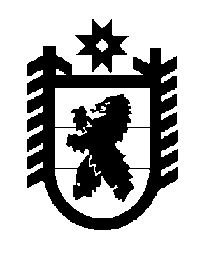 Российская Федерация Республика Карелия    ПРАВИТЕЛЬСТВО РЕСПУБЛИКИ КАРЕЛИЯПОСТАНОВЛЕНИЕот  8 апреля 2019 года № 144-Пг. Петрозаводск О распределении на 2019  год субсидий  бюджетам 
муниципальных районов (городских округов) на реализацию 
мероприятий в области использования и охраны водных объектовВ соответствии со статьей 9 Закона Республики Карелия от 21 декабря  
2018 года  №  2337-ЗРК  «О бюджете Республики Карелия на 2019 год 
и на плановый период 2020 и 2021 годов» Правительство Республики Карелия п о с т а н о в л я е т:Установить распределение на 2019 год субсидий бюджетам муниципальных районов (городских округов) на реализацию мероприятий  
в области использования и охраны водных объектов согласно приложению.           Глава Республики Карелия 					                  А.О. ПарфенчиковПриложениек постановлению ПравительстваРеспублики Карелияот 8 апреля 2019 года № 144-ПРаспределениена 2019  год субсидий  бюджетам муниципальных районов 
(городских округов) на реализацию мероприятий в области 
использования и охраны водных объектов(тыс. рублей)__________Муниципальное образованиеСуммаКалевальский муниципальный район2 215,96